Ecrire chaque résultat puis entourer le gagnant entre les 2  +  =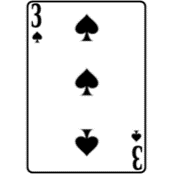 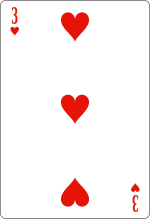 + =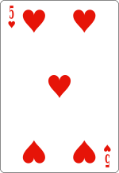 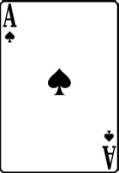  +  =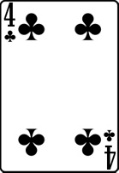 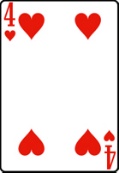 +  =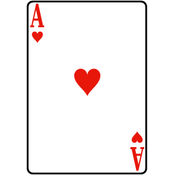 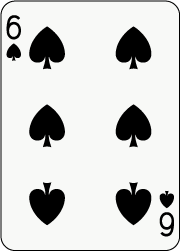  +  =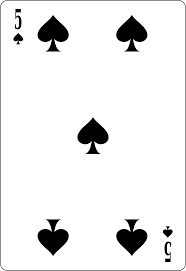  +  =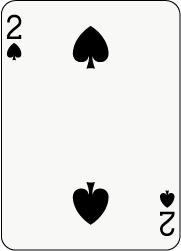  + =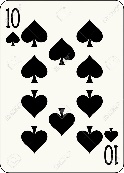  +  =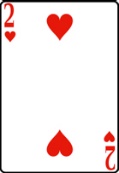  +  = 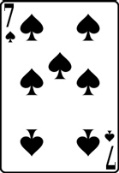  + =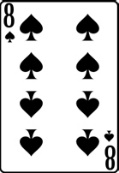  +  =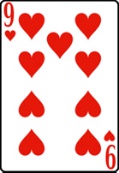  +  =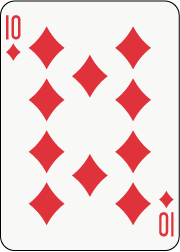 +  =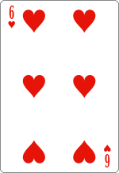  +  =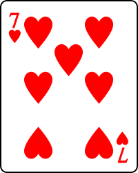  + =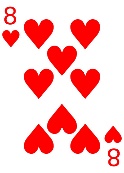  +  = 